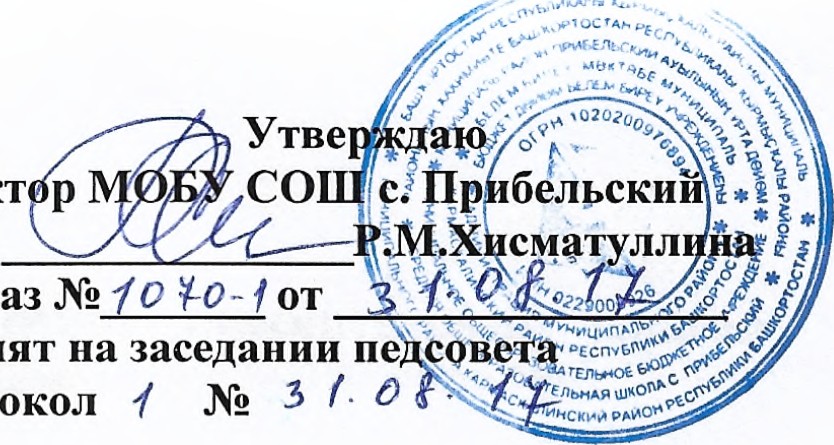 Изменения и дополнения в образовательную программу среднего общего образования (ФК ГОС)МОБУ СОШ с. Прибельский на 2017-2018 учебный год1) П.1.2. Анализ образовательной деятельности пояснительной записки  Целевого раздела изложить в следующей редакции: 1.1.2.1.Контингент обучающихся  и его структураМуниципальное общеобразовательное бюджетное учреждение средняя общеобразовательная школа с. Прибельский МР Кармаскалинский район РБ обслуживает с.Прибельский, сёла Сарт-Чишма и Сарт-Наурузово, д. ст. Сахарозаводская.Численность обучающихся составляет 809, из них в:МОБУ СОШ с. Прибельский -670ООО д. Старошареево -47СОШ д. Бишаул – Унгарово – 92	На домашнем обучении  находятся  32  обучающихся 1-10-х классов по рекомендации лечебных учреждений. Для них составлены и утверждены  индивидуальные учебные планы и программы, расписания занятий. Количество класс-комплектов по ступеням:начальная школа – 14 классов – 287 учеников;основная школа – 16классов – 317 ученик;средняя школа – 4 класса –66 учеников. Таким образом, в школе 34 класс-комплекта.Возрастной состав обучающихся Контингент обучающихся  муниципального общеобразовательного бюджетного учреждения средняя общеобразовательная школа  с. Прибельский муниципального района Кармаскалинский район Республики БашкортостанКонтингент обучающихся филиала муниципального общеобразовательного бюджетного учреждения средняя общеобразовательная школа с.Прибельский муниципального района Кармаскалинский район Республики Башкортостан  средняя общеобразовательная школа д.Бишаул-Унгарово 2)На основании приказа Министерства образования и науки Российской Федерации от 07.06.2017г. №506 «О внесении изменений в федеральный компонент государственных образовательных стандартов начального общего, основного общего и среднего (полного) общего образования, утвержденный приказом Министерства образования Российской Федерации от 5.03.2004г. №1089»      в содержательный раздел ООП ФК ГОС СОО  включить :     После п. 2.2.15."Физическая культура" дополнить п.2.2.16. ", Астрономия".              Дополнить разделом следующего содержания:   "СТАНДАРТ СРЕДНЕГО (ПОЛНОГО) ОБЩЕГО ОБРАЗОВАНИЯПО АСТРОНОМИИБазовый уровеньИзучение астрономии на базовом уровне среднего (полного) общего образования направлено на достижение следующих целей:осознание принципиальной роли астрономии в познании фундаментальных законов природы и формировании современной естественнонаучной картины мира;приобретение знаний о физической природе небесных тел и систем, строения и эволюции Вселенной, пространственных и временных масштабах Вселенной, наиболее важных астрономических открытиях, определивших развитие науки и техники;овладение умениями объяснять видимое положение и движение небесных тел принципами определения местоположения и времени по астрономическим объектам, навыками практического использования компьютерных приложений для определения вида звездного неба в конкретном пункте для заданного времени;развитие познавательных интересов, интеллектуальных и творческих способностей в процессе приобретения знаний по астрономии с использованием различных источников информации и современных информационных технологий;использование приобретенных знаний и умений для решения практических задач повседневной жизни;формирование научного мировоззрения;формирование навыков использования естественнонаучных и особенно физико-математических знаний для объективного анализа устройства окружающего мира на примере достижений современной астрофизики, астрономии и космонавтики.Обязательный минимум содержания основныхобразовательных программПредмет астрономииРоль астрономии в развитии цивилизации. Эволюция взглядов человека на Вселенную. Геоцентрическая и гелиоцентрическая системы. Особенности методов познания в астрономии. Практическое применение астрономических исследований. История развития отечественной космонавтики. Первый искусственный спутник Земли, полет Ю.А. Гагарина. Достижения современной космонавтики.Основы практической астрономииНЕБЕСНАЯ СФЕРА. ОСОБЫЕ ТОЧКИ НЕБЕСНОЙ СФЕРЫ. НЕБЕСНЫЕ КООРДИНАТЫ. Звездная карта, созвездия, использование компьютерных приложений для отображения звездного неба. Видимая звездная величина. Суточное движение светил. СВЯЗЬ ВИДИМОГО РАСПОЛОЖЕНИЯ ОБЪЕКТОВ НА НЕБЕ И ГЕОГРАФИЧЕСКИХ КООРДИНАТ НАБЛЮДАТЕЛЯ. Движение Земли вокруг Солнца. Видимое движение и фазы Луны. Солнечные и лунные затмения. Время и календарь.Законы движения небесных телСтруктура и масштабы Солнечной системы. Конфигурация и условия видимости планет. Методы определения расстояний до тел Солнечной системы и их размеров. НЕБЕСНАЯ МЕХАНИКА. ЗАКОНЫ КЕПЛЕРА. ОПРЕДЕЛЕНИЕ МАСС НЕБЕСНЫХ ТЕЛ. ДВИЖЕНИЕ ИСКУССТВЕННЫХ НЕБЕСНЫХ ТЕЛ.Солнечная системаПроисхождение Солнечной системы. Система Земля - Луна. Планеты земной группы. Планеты-гиганты. Спутники и кольца планет. Малые тела Солнечной системы. АСТЕРОИДНАЯ ОПАСНОСТЬ.Методы астрономических исследованийЭлектромагнитное излучение, космические лучи и ГРАВИТАЦИОННЫЕ ВОЛНЫ как источник информации о природе и свойствах небесных тел. Наземные и космические телескопы, принцип их работы. Космические аппараты. Спектральный анализ. Эффект Доплера. ЗАКОН СМЕЩЕНИЯ ВИНА. ЗАКОН СТЕФАНА-БОЛЬЦМАНА.ЗвездыЗвезды: основные физико-химические характеристики и их взаимная связь. Разнообразие звездных характеристик и их закономерности. Определение расстояния до звезд, параллакс. ДВОЙНЫЕ И КРАТНЫЕ ЗВЕЗДЫ. Внесолнечные планеты. ПРОБЛЕМА СУЩЕСТВОВАНИЯ ЖИЗНИ ВО ВСЕЛЕННОЙ. Внутреннее строение и источники энергии звезд. Происхождение химических элементов. ПЕРЕМЕННЫЕ И ВСПЫХИВАЮЩИЕ ЗВЕЗДЫ. КОРИЧНЕВЫЕ КАРЛИКИ. Эволюция звезд, ее этапы и конечные стадии.Строение Солнца, солнечной атмосферы. Проявления солнечной активности: пятна, вспышки, протуберанцы. Периодичность солнечной активности. РОЛЬ МАГНИТНЫХ ПОЛЕЙ НА СОЛНЦЕ. Солнечно-земные связи.Наша Галактика - Млечный ПутьСостав и структура Галактики. ЗВЕЗДНЫЕ СКОПЛЕНИЯ. Межзвездный газ и пыль. Вращение Галактики. ТЕМНАЯ МАТЕРИЯ.Галактики. Строение и эволюция ВселеннойОткрытие других галактик. Многообразие галактик и их основные характеристики. Сверхмассивные черные дыры и активность галактик. Представление о космологии. Красное смещение. Закон Хаббла. ЭВОЛЮЦИЯ ВСЕЛЕННОЙ. Большой Взрыв. Реликтовое излучение. ТЕМНАЯ ЭНЕРГИЯ.Требования к уровню подготовки выпускниковВ результате изучения астрономии на базовом уровне ученик должен:знать/понимать:смысл понятий: геоцентрическая и гелиоцентрическая система, видимая звездная величина, созвездие, противостояния и соединения планет, комета, астероид, метеор, метеорит, метеороид, планета, спутник, звезда, Солнечная система, Галактика, Вселенная, всемирное и поясное время, внесолнечная планета (экзопланета), спектральная классификация звезд, параллакс, реликтовое излучение, Большой Взрыв, черная дыра;смысл физических величин: парсек, световой год, астрономическая единица, звездная величина;смысл физического закона Хаббла;основные этапы освоения космического пространства;гипотезы происхождения Солнечной системы;основные характеристики и строение Солнца, солнечной атмосферы;размеры Галактики, положение и период обращения Солнца относительно центра Галактики;уметь:приводить примеры: роли астрономии в развитии цивилизации, использования методов исследований в астрономии, различных диапазонов электромагнитных излучений для получения информации об объектах Вселенной, получения астрономической информации с помощью космических аппаратов и спектрального анализа, влияния солнечной активности на Землю;описывать и объяснять: различия календарей, условия наступления солнечных и лунных затмений, фазы Луны, суточные движения светил, причины возникновения приливов и отливов; принцип действия оптического телескопа, взаимосвязь физико-химических характеристик звезд с использованием диаграммы "цвет-светимость", физические причины, определяющие равновесие звезд, источник энергии звезд и происхождение химических элементов, красное смещение с помощью эффекта Доплера;характеризовать особенности методов познания астрономии, основные элементы и свойства планет Солнечной системы, методы определения расстояний и линейных размеров небесных тел, возможные пути эволюции звезд различной массы;находить на небе основные созвездия Северного полушария, в том числе: Большая Медведица, Малая Медведица, Волопас, Лебедь, Кассиопея, Орион; самые яркие звезды, в том числе: Полярная звезда, Арктур, Вега, Капелла, Сириус, Бетельгейзе;использовать компьютерные приложения для определения положения Солнца, Луны и звезд на любую дату и время суток для данного населенного пункта;использовать приобретенные знания и умения в практической деятельности и повседневной жизни для:понимания взаимосвязи астрономии с другими науками, в основе которых лежат знания по астрономии, отделение ее от лженаук;оценивания информации, содержащейся в сообщениях СМИ, Интернете, научно-популярных статьях.".3) Организационный раздел ООП СОО изложить в следующей редакции:3.2. Материально-техническое и информационно-техническое оснащение Перечень компьютеров, имеющихся в  муниципального общеобразовательного бюджетного учреждения средняя общеобразовательная школа  с. Прибельский муниципального района Кармаскалинский район Республики БашкортостанПеречень компьютеров, имеющихся в Филиала муниципального общеобразовательного бюджетного учреждения средняя общеобразовательная школа с. Прибельский муниципального района Кармаскалинский район Республики Башкортостан  средняя общеобразовательная школа д.Бишаул-Унгарово   Компьютерные программы в муниципального общеобразовательного бюджетного учреждения средняя общеобразовательная школа с. Прибельский муниципального района Кармаскалинский район Республики БашкортостанКомпьютерные программы  в филиале муниципального общеобразовательного бюджетного учреждения средняя общеобразовательная школа с. Прибельский муниципального района Кармаскалинский район Республики Башкортостан средняя общеобразовательная школа д.Бишаул-Унгарово  Дополнительное оборудование муниципального общеобразовательного бюджетного учреждения  средняя образовательная школа с.Прибельский  муниципального района Кармаскалинский район республики БашкортостанДополнительное оборудование в филиале муниципального общеобразовательного бюджетного учреждения средняя общеобразовательная школа с. Прибельский муниципального района Кармаскалинский район Республики Башкортостан  средняя общеобразовательная школа д.Бишаул-Унгарово  3.3. Кадровое обеспечение.В школе работают:- административный персонал – 6 человек- учителей – 76- из них с высшей категорией – 31- с первой категорией – 39- соответствуют занимаемой должности – 6- технический и учебно – вспомогательный персонал – 26Тарифно-квалификационные сведения о работниках муниципального общеобразовательного бюджетного учреждения средняя общеобразовательная школа с. Прибельский  муниципального района Кармаскалинский район Республики Башкортостан Тарифно-квалификационные сведения о работниках Филиала муниципального общеобразовательного бюджетного учреждения средняя общеобразовательная школа с. Прибельский муниципального района Кармаскалинский район Республики Башкортостан  средняя общеобразовательная школа д.Бишаул-Унгарово  3.6. Реализация школьного компонента государственного стандарта3.6.3.. Учебный план МОБУ СОШ  с.Прибельский МР Кармаскалинский район РБПояснительная запискак учебному плану 10-11-х классовМОБУ СОШ с. Прибельский МР Кармаскалинский район        Учебный план составлен на основе:1.	Федерального закона «Об образовании в Российской Федерации» №273-ФЗ от 29.12.2012;2.	Закона Российской Федерации «О языках народов Российской Федерации» от 25 октября 1991 г. N 1807-I;3.	Закона Республики Башкортостан «Об образовании в Республике Башкортостан» от 1 июля 2013 года N 696-з;4.	Закона Республики Башкортостан «О языках народов Республики Башкортостан» 15 февраля 1999 года N 216-з;5.	Закон Республики Башкортостан от 28 марта 2014 года №75-з "О внесении изменений в Закон Республики Башкортостан "О языках народов Республики Башкортостан";6.	 Приказа Министерства образования и науки Российской Федерации от 09.03.2004 № 1312 «Об утверждении федерального базисного учебного плана и примерных учебных планов для общеобразовательных учреждений Российской Федерации, реализующих программы общего образования»; 7.  Приказа МО РБ от 29.04. 2015г. №905 «О рекомендуемом базисном учебном плане и примерных учебных планах для общеобразовательных организаций Республики Башкортостан на 2015-2016 учебный год»;8. Приказа Министерства образования и науки Российской Федерации от 30.08.2013 № 1015 «Об утверждении порядка организации и осуществления образовательной деятельности по основным общеобразовательным программам - образовательным программам начального общего, основного общего и среднего общего образования»;9.	Постановления Главного государственного санитарного врача РФ от 29.12.2010 N 189 «Об утверждении СанПиН 2.4.2.2821-10 "Санитарно-эпидемиологические требования к условиям и организации обучения в общеобразовательных учреждениях";10. Приказа Министерства образования и науки Российской Федерации от 07.06.2017г. №506 «О внесении изменений в федеральный компонент государственных образовательных стандартов начального общего, основного общего и среднего (полного) общего образования, утвержденный приказом Министерства образования Российской Федерации от 5.03.2004г. №1089»; 11.Приказа Министерства образования и науки Российской Федерации от 07.06.2017г. №506 «О внесении изменений в федеральный компонент государственных образовательных стандартов начального общего, основного общего и среднего (полного) общего образования, утвержденный приказом Министерства образования Российской Федерации от 5.03.2004г. №1089»; 12. Образовательной программы среднего общего образования. 	Среднее общее образование – завершающая ступень общего образования, призванная обеспечить функциональную грамотность и социальную адаптацию обучающихся, содействовать их общественному и гражданскому самоопределению. Эффективное достижение указанных целей возможно при введении профильного обучения, которое является системой специализированной подготовки (профильного обучения) в старших классах МОБУ СОШ с. Прибельский, ориентированной на индивидуализацию обучения и социализацию обучающихся, в том числе с учетом реальных потребностей рынка труда и социального заказа родителей.Профильное обучение – средство дифференциации и индивидуализации обучения, которое позволяет за счет изменений в структуре, содержании и организации образовательного процесса более полно учитывать интересы, склонности и способности обучающихся, создавать условия для образования старшеклассников в соответствии с их профессиональными интересами и намерениями в отношении продолжения образования. Переход к профильному обучению позволяет: - создать условия для дифференциации содержания обучения старшеклассников, построения индивидуальных образовательных программ; - обеспечить углубленное изучение отдельных учебных предметов; - установить равный доступ к полноценному образованию разным категориям обучающихся, расширить возможности их социализации; - обеспечить преемственность между общим и профессиональным образованием. Принципы построения учебного плана для X-XI классов основаны на идее двухуровневого (базового и профильного) федерального компонента государственного стандарта общего образования. Исходя из этого, учебные предметы представлены в учебном плане, выбраны для изучения обучающимся либо на базовом, либо на профильном уровне. При этом в учебном плане сохранены и классы универсального профиля. Обучающиеся этих классов получают среднее (полное) общее образование на базовом уровне.	В учебном плане школы представлены планы Химико-биологического профиля с изучением на профильном уровне математики, биологии, химии;Физико-химического   профиля с изучением на профильном уровне математики, физики, химии; Физико-математического профиля с изучением на профильном уровне математики, физики и информатики и ИКТ.Универсального обучения (непрофильное обучение).Региональный (национально-региональный) компонент для 10-11- х классов представлен предметом «Родной язык и литература».  В связи с тем, что в МОБУ СОШ с. Прибельский отсутствуют сдающие ЕГЭ по родным языкам, из-за малого количества выделенных часов на изучение русского языка, по просьбе родителей (законных представителей) часы регионального компонента переданы на изучение русского языка. Учебные предметы «Русский язык», «Литература», «Иностранный язык»      Часы русского языка, литературы и иностранного языка (английский язык), заложенные в учебный план, соответствуют региональному базисному учебному плану общеобразовательных школ. Используются государственные программы и учебники, утвержденные Министерством образования и науки РФ.         Учебный предмет «Математика» разделен на учебные предметы «Алгебра и начала анализа» (4 часа в неделю) и «Геометрия» (2 часа в неделю). Используются государственные программы и учебники, утвержденные Министерством образования и науки РФ.              Учебный предмет «Информатика и ИКТ»Используются государственные программы и учебники, утвержденные Министерством образования и науки РФ. Согласно региональному базисному учебному плану заложены часы в учебном плане по информатике в 10-11-х классах из федерального компонента в количестве 1 часа            Учебные предметы «История», «Обществознание»  Интегрированный учебный предмет «Обществознание» на уровне среднего общего образования на базовом уровне включает разделы «Экономика» и «Право».  В учебном предмете «История» ведется интегрированное изучение истории России и Всеобщей истории с выставлением одной отметки по предмету «История». Используются государственные программы и учебники, утвержденные Министерством образования и науки РФ.             Учебные предметы «Биология», «Химия», «Физика»Согласно региональному базисному учебному плану заложены часы в учебном плане по биологии, химии, физике в 10-11-х классах из федерального компонента и для укрепления качественной подготовки к итоговой аттестации переданы часы из компонента образовательной организации. Используются государственные программы и учебники, утвержденные Министерством образования и науки РФ.           Учебный предмет «География»Согласно региональному базисному учебному плану заложены часы в учебном плане, географии в 10,11 классах.  Используются государственные программы и учебники, утвержденные Министерством образования и науки РФ.          Учебный предмет «Технология»Для формирования практических навыков учащихся 1 час технологии в 10-11-х классах. Используются государственные программы и учебники, утвержденные Министерством образования и науки РФ.           Учебный предмет «Физическая культура» в 10-11 классах изучается в объеме 3 часов в неделю в соответствии с приказом Минобрнауки России от 03 июня 2011 г. № 1994 «О внесении изменений в федеральный базисный учебный план и примерные учебные планы для общеобразовательных учреждений Российской Федерации, реализующих программы общего образования, утвержденные приказом Министерства образования Российской Федерации от 9 марта 2004 г. №1312». Используются государственные программы и учебники, утвержденные Министерством образования и науки РФ.      Учебный предмет «Основы безопасности жизнедеятельности»Согласно региональному базисному учебному плану заложены часы в учебный план ОБЖ – 1 час как самостоятельный предмет. Используются государственные программы и учебники, утвержденные Министерством образования и науки РФ.Составление учебного плана завершается формированием компонента образовательного учреждения. Часы, отведенные на компонент образовательного учреждения по заявлениям родителей (законных представителей) используются для: преподавания учебных предметов, предлагаемых образовательным учреждением; проведения учебных практик и исследовательской деятельности; осуществления образовательных проектов. Эти часы также использовались для увеличения количества часов, отведенных на преподавание базовых и профильных учебных предметов федерального компонента. Часы компонента образовательного учебного плана распределены на следующие учебные предметы:- Информатика и ИКТ в количестве 1 часа в 10 (химико- биологический профиль), (затем 11) классе и 11а,11б (непрофильное обучение) классе;- Математика    в количестве 1 часа в 10 (химико-биологический профиль) (затем 11)   классе и 11а классе;- Астрономия в количестве 1 часа в 10-11-х классах;- Русский язык в количестве 1 часа в 11б классах (непрофильное обучение); - Математика    в количестве 3-го часа в 10 (универсальное обучение), затем 11-м классе; 2 часа в 11б классе;- Химия в количестве 1 часа в 10 (универсальное обучение), (затем 11) и 11б классах (универсальное обучение);- Биология в количестве 1 часа в 10 (универсальное обучение) (затем 11) классе;- Технология в количестве 1 часа в10 (универсальное обучение) и  11б классе;- Башкирский язык в количестве 1 часа в 11б классе (непрофильное обучение);Элективные предметы направлены на развитие содержания одного из базовых или профильных учебных предметов, что позволяет поддерживать изучение смежных учебных предметов или получать дополнительную подготовку для сдачи единого государственного экзамена.Часы, отведенные на элективные предметы по учебному плану, распределены следующим образом:В 10-м классе (химико-биологический профиль): Математика «Уравнения и неравенства с параметрами»;Химия «Решение задач повышенной сложности»;Биология «Молекулярные основы наследственности»;Физика «Решение задач повышенной трудности».В 10-м классе (универсальный профиль):Обществознание «Обществознание: теория и практика».В 11а классе (физико-химический профиль):Математика «Уравнения и неравенства с параметрами»; Химия «Решение задач повышенной сложности»;Физика «Решение задач повышенной трудности»; Информатика и ИКТ «Прикладная информатика»   Видами учебной деятельности на уроках является рассказ, контрольные, самостоятельные работы, лабораторные практические работы, тестирование, рефераты и т.д.       Промежуточная аттестация обучающихсяПромежуточная аттестация обучающихся проводится в соответствие с действующим школьным «Положением о формах, периодичности и порядке текущего контроля успеваемости и промежуточной аттестации обучающихся». 	Таким образом, учебный план для 10-11-х классов выполняет образовательный государственный стандарт по базовым дисциплинам, расширяет содержание образования по предметам приоритетных направлений, обеспечивает условия для самоопределения обучающихся, готовит их к поступлению в высшие учебные заведения. Учебный планМОБУ СОШ с.Прибельский  МР  Кармаскалинский район РБсоставлен на основании Базисного учебного плана и примерных учебных  планов для образовательных учреждений Республики Башкортостан  ДвухпрофильныйУчебный планМОБУ СОШ с.Прибельский МР Кармаскалинский район РБсоставлен на основании Базисного учебного плана и примерных учебных планов для образовательных учреждений Республики Башкортостан  Физико-химический профильУчебный планМОБУ СОШ с.Прибельский МР Кармаскалинский район РБсоставлен на основании Базисного учебного плана и примерных учебных планов для образовательных учреждений Республики Башкортостан  ДвухпрофильныйПояснительная запискак учебному плану 10-11-х классов филиала МОБУ СОШ с. Прибельский МР Кармаскалинский район РБ СОШ д. Бишаул - Унгарово на 2017-2018  учебный год.Учебный план на 2017-2018 учебный год составлен на основе следующих нормативных документов:1. Федерального закона от 29.12.2012 № 273-ФЗ «Об образовании в Российской Федерации»; 2.СанПиН 2.4.2.2821-10 «Санитарно-эпидемиологические требования к условиям и организации обучения в общеобразовательных учреждениях», утвержденные Постановлением Главного государственного санитарного врача Российской Федерации от 29.12.2010 № 189 (в ред. Постановления Главного государственного санитарного врача РФ № 81 от 24.12.2015);3. Письма Минобрнауки РФ от 8.10.2010 № ИК-1494/19 «О введении третьего часа физической культуры»;4. Приказа Министерства образования и науки Российской Федерации от 31 марта 2014 года № 253 «О Федеральном перечне учебников, рекомендованных (допущенных) Министерством образования и науки РФ к использованию в образовательном процессе в общеобразовательных школах»; 5. Закона Республики Башкортостан от 1 июля 2013 года № 696-з «Об образовании в Республике Башкортостан»;6. Концепции развития национального образования в Республике Башкортостан от 31.12.2009 г. № УП-730;7. Закона Республики Башкортостан «О языках народов Республики Башкортостан» № 216-З от 15 февраля 1999 года;8. МО РФ от 05.03.2004 г. № 1089 и Федерального базисного учебного плана для образовательных учреждений Российской Федерации, реализующих программы общего образования, утвержденного приказом Минобрнауки России от 09 марта 2004 года № 1312 (в ред. Приказов Минобрнауки РФ от 20.08.2008 № 241, от 30.08.2010 № 889, от 03.06.2011 № 1994, от 01.02.2012 № 74);  9. Приказа Минобрнауки России от 07.06.2017 №506 «О внесении изменений в федеральный компонент государственных образовательных стандартов начального общего, основного общего и среднего (полного) общего образования, утвержденный приказом Министерства образования Российской Федерации от 5 марта 2004 г. N 1089»;10. Устава МОБУ СОШ с. Прибельский;11. Основной образовательной программы среднего общего образования.В 10 - 11 классах за основу взят вариант примерного учебного плана универсального обучения (непрофильное обучение) (утвержден приказом МО РФ № 824 от 06.05.2014 г.). На основании приказа Минобрнауки РФ от 7 июня 2017 г. №506 «О внесении изменений в Федеральный компонент государственных образовательных стандартов начального общего, основного общего и среднего общего образования, утвержденного приказом Минобрнауки РФ от 05.03.2004 г. № 1089» в учебный план среднего общего образования вносится новый предмет «Астрономия».Учебный план для 10-11 классов основан на идее базового федерального компонента государственного стандарта общего образования. Исходя из этого, учебные предметы выбраны для изучения обучающимся на базовом уровне.  Учебные предметы «Русский язык», «Литература», «Иностранный язык (английский).      Часы русского языка, литературы и иностранного языка (английский), заложенные в учебный план, соответствуют региональному базисному учебному плану общеобразовательных школ. Используются государственные программы и учебники, утвержденные Министерством образования и науки РФ.Учебный предмет «Математика» разделен на учебные предметы «Алгебра и начала анализа» (2 часа в неделю) и «Геометрия» (2 часа в неделю).  	Используются государственные программы и учебники, утвержденные Министерством образования и науки РФ.  3 часа из компонента образовательной организации переданы на предмет «Математика» для укрепления качественной подготовки к итоговой аттестации.            Учебный предмет «Информатика и ИКТ». Используются государственные программы и учебники, утвержденные Министерством образования и науки РФ. Согласно региональному базисному учебному плану заложены часы в учебном плане по информатике в 10-11-х классах из федерального компонента в количестве 1 часа.            Учебные предметы «История», «Обществознание» Интегрированный учебный предмет «Обществознание» на уровне среднего общего образования на базовом уровне включает разделы «Экономика» и «Право».  В учебном предмете «История» ведется интегрированное изучение истории России и Всеобщей истории с выставлением одной отметки по предмету «История». Используются государственные программы и учебники, утвержденные Министерством образования и науки РФ.             Учебные предметы «Биология», «Химия», «Физика», «Астрономия»Согласно региональному базисному учебному плану заложены часы в учебном плане по биологии, химии, физике из федерального компонента. «Астрономия» введен как отдельный учебный предмет, направленный на изучение достижений современной науки и техники, формирование основ знаний о методах и результатах научных исследований, фундаментальных законах природы небесных тел и Вселенной в целом». Используются государственные программы и учебники, утвержденные Министерством образования и науки РФ.           Учебный предмет «География»Согласно региональному базисному учебному плану заложены часы в учебном плане по географии в 10,11 классах.  Используются государственные программы и учебники, утвержденные Министерством образования и науки РФ.          Учебный предмет «Технология»Для формирования практических навыков учащихся изучается 1 час технологии в 10-11-х классах. Используются государственные программы и учебники, утвержденные Министерством образования и науки РФ.       Учебный предмет «Физическая культура» в 10-11 классах изучается в объеме 3-х часов в неделю в соответствии с приказом Минобрнауки России от 03 июня 2011 г. № 1994 «О внесении изменений в федеральный базисный учебный план и примерные учебные планы для общеобразовательных учреждений Российской Федерации, реализующих программы общего образования, утвержденные приказом Министерства образования Российской Федерации от 9 марта 2004 г. №1312». Используются государственные программы и учебники, утвержденные Министерством образования и науки РФ.      Учебный предмет «Основы безопасности жизнедеятельности»Согласно региональному базисному учебному плану заложены часы в учебный план ОБЖ – 1 час как самостоятельный предмет. Используются государственные программы и учебники, утвержденные Министерством образования и науки РФ.Промежуточная аттестация обучающихся     Промежуточная аттестация обучающихся проводится в соответствие с действующим школьным «Положением о формах, периодичности и порядке текущего контроля успеваемости и промежуточной аттестации обучающихся».      Промежуточная аттестация обучающихся проводится в письменной форме в конце учебного года согласно годовому календарному графику.В целях повышения качества подготовки к ЕГЭ, исходя из существующих условий и образовательных запросов обучающихся и их родителей (законных представителей), часы компонента образовательного учреждения в 10-11 классах переданы на усиление таких предметов: Математика» (3часа), «Русский язык» (3часа), «Литература» (1час), «Астрономия» (1 час).Учебный план для 10 класса ориентирован на 35 учебных недель в год, для 11-го класса – на 34 недели. Продолжительность урока – 45 минут. Классы не делятся. Занятия проводятся в первую смену. По учебному плану изучаются русский язык как государственный, русская литература, родной язык и литература, иностранный (английский) язык.Учебный предмет «Иностранный язык» представлен предметом английский язык.Учебный предмет «Математика» представлен предметами «Алгебра и начала анализа» и «Геометрия».Часы на преподавание учебных предметов «Родной язык и литература», представленные башкирским языком и башкирской литературой, выделяются из регионального (национально-регионального) компонента.Учебный планфилиала МОБУ СОШ с. Прибельский МР Кармаскалинский   район РБ СОШ д. Бишаул-Унгарово для обучающихся 10-11 классовсоставлен на основании Базисного учебного плана и примерных учебных планов для образовательных учреждений Республики Башкортостан на 2017-2018 учебный год Универсальное (непрофильное) обучение.                                                                                                         Утверждаю                                                                                            Директор МОБУ СОШ с. Прибельский _______________Р.М.Хисматуллина                                                                                               Приказ №_______ от _________________                                                                                 Принят на заседании педсовета                                                                                                  Протокол № 9 от 26.06.2017г.Изменения и дополненияв образовательную программу среднего общего образования (ФК ГОС)МОБУ СОШ с. Прибельскийна 2017-2018 учебный годНаименованиеНаименованиеНаименованиеНаименованиеНаименованиеНаименованиеНаименование№ строкиЧисленность обучающихсяЧисленность обучающихсяВ т.ч. обучающихся 10 – 11 (12) классовНаименованиеНаименованиеНаименованиеНаименованиеНаименованиеНаименованиеНаименование№ строкиВсегоИз них девочекВ т.ч. обучающихся 10 – 11 (12) классов111111123452009г6лет14	52008г.2008г.годрождения7лет7лет7летЧисло полных летна  1 января   2016 г.72352007г.2007г.годрождения8лет8лет8летЧисло полных летна  1 января   2016 г.78302006г.2006г.годрождения9лет9лет9летЧисло полных летна  1 января   2016 г.70322005г.2005г.годрождения10лет10лет10летЧисло полных летна  1 января   2016 г.69312004г.2004г.годрождения11лет11лет11летЧисло полных летна  1 января   2016 г.72342003г.2003г.годрождения12лет12лет12летЧисло полных летна  1 января   2016 г.57352002г.2002г.годрождения13лет13лет13летЧисло полных летна  1 января   2016 г.63302001г.2001г.годрождения14лет14лет14летЧисло полных летна  1 января   2016 г.60272000г.2000г.годрождения15лет15лет15летЧисло полных летна  1 января   2016 г.5630161999г.1999г.годрождения16лет16лет16летЧисло полных летна  1 января   2016 г.2112211998г.1998г.годрождения17лет17лет17летЧисло полных летна  1 января   2016 г.2921291997г1997ггодрождения18 лет18 лет18 лет000ВсегоВсего67032266Начальная школаОсновная школаСредняя школаВсего по ОУОбщее количество обучающихся28731766670Общее количество классов/средняя наполняемость классов, в том числе:общеобразовательных (базового уровня)14/2015/204/1734/19Класс Классный руководитель Количество учащихся Дети- инвалиды На домашнем обучении10аФирсова Г.Г.1510бДавляев С.Н.1411аБычкова С.Н.2111бБаемова Ф.М.161Начальная школаОсновная школаСредняя школаВсего по ОУОбщее количество обучающихся4245592Общее количество классов/средняя наполняемость классов, в том числе:Общеобразовательных (базового уровня)3/645/381/259/41Класс Классный руководитель Количество учащихся Дети- инвалиды На домашнем обучении10Тазетдинов Марат Римович5Тип техникиГод установкиГде установлен (кабинет)Кем используетсяПК2009 (10 штук)ИнформатикиУчителем и обучающимисяНоутбук2013ИсторииУчителем и обучающимися Ноутбук2012МатематикиУчителем и обучающимися Ноутбук2012БиологииУчителем и обучающимисяНоутбук2012Английского языкаУчителем и обучающимися Ноутбук2012 (4 штуки)Начальных классовУчителем и обучающимися Ноутбук2012МетодическийУчителями ПК2007ДелопроизводителяДелопроизводителемПК2008ФизикиУчителем и обучающимисяПК2010 ЗавучаУчителямиПК2010ДиректораАдминистрациейПК2013 (4 штуки)МатематикиОбучающимисяТип техникиГод установкиГде установлен (кабинет)Кем используетсяПК Celeron 7002001Кабинет информатикиУчитель и ученикПК Pentium IV2003Кабинет информатикиУчитель и ученикПК Pentium IV2006Кабинет информатикиУчитель и ученикПК Pentium IV2013Кабинет информатикиУчитель и ученикПК Pentium IV 2013Кабинет информатикиУчитель и ученикПК Pentium IV2013Кабинет информатикиУчитель и ученикПК Pentium IV2013Кабинет информатикиУчитель и ученикПК Pentium IV2013Кабинет информатикиУчитель и ученикНоутбук  ProBook 4545s (5 шт)2012Учебные кабинетыУчитель ПК Pentium IV2007Кабинет биологииУчитель Ноутбук  ProBook 4545s2012Кабинет начальных классовУчитель Вид программыНаименование программыКем разработанаГде применяетсяОперационная системаMS WindowsКорпорация MicrosoftВ учебном процессе, в административной деятельности, в делопроизводствеПакет прикладных программMS OfficeКорпорация MicrosoftВ учебном процессе, в административной деятельности, в делопроизводствеПакет прикладных программАнтивирусная программаKaspersky Internet SecurityКомпании MicrosoftВ учебном процессе, в административной деятельности, в делопроизводствеАнтивирусная программаAvast Free AntivirusAVAST SoftwareВ учебном процессе, в административной деятельности, в делопроизводствеАрхиваторыWinRar7-ZipКорпорация MicrosoftВ учебном процессе, в административной деятельности, в делопроизводствеЯзык программированияPaskalABC.NETPascalABCNET Team ЮФУВ кабинете информатики для обученияЯзык программированияКуМирНИИСИ РАНВ кабинете информатики для обученияФильтрИнтернет цензорцензорНа всех компьютерах, имеющих выход в ИнтернетВид программыНаименование программыКем разработанаГде применяетсяПакет MicrosoftОС Windows XP, Microsoft officeMicrosoftДелопроизводство учительПакет MicrosoftОС Windows 7, Microsoft office 2010MicrosoftУчитель и ученикНаименование Характеристики Количество Производитель Принтер Samsung1КитайПринтер  Canon MF1Корея МФУ Samsung2КитайПроектор  Beng2КитайПроекторЕpcon1КитайИнтерактивная доскаTriumph board multi touch4Чехия Мультимедийный проектор  View sonic4Китай Видеокамера Soni1КитайЦифровой фотоаппаратNicon 1КитайМультимедийный проектор  Beng5КитайНаименованиеХарактеристикиКоличество ПроизводительПринтерCanon F158200 1ВьетнамМФУ (много-функциональное устройство)HP Laser Jet M1005MFP,  XEROX Phaser 3100MFP/S, SAMSUNG -472x Series4Китай ТелевизорТомсон1Россия ТелевизорГоризонт1Россия ВидеомагнитофонSamsung  SUR-1452КитайМодемZyXEL P6001Тайвань МодемD-Link DIR-6511Китай Проектор PJD6383s1Китай Проектор View Sonic PJ6781Китай Интерактивная доскаTRIUMPH  BOARD1Китай МФУ (много-функциональное устройство)SAMSUNG SCX-3400F2Китай №п/пФ.И.О.педаго-гическихсотруд-никовДолжностьКатегория,разрядыГодприсвоенияПочетноезваниеУченаястепеньКурсыповышенияквалифика-ции (за 3 года)Основнойработник,совместитель1Хисматуллина Рита МутагаровнаДиректор школы, учитель химии, биологиивысшая2015--2014Основной работник2Мусина Фидалия РафаиловнаЗаместитель директора по УВР, учитель башкирского  языкаВысшая 2015--2014Основной работник3Кинзягулова Алена НиколаевнаЗаместитель директора по ВР, учитель биологииПервая 2016--2014Основной работник4Аминева Земфира НаиловнаЗаместитель директора по УВР, учитель химии, биологиивысшая2015-2014Основной работник5Давляев Сергей НиколаевичУчитель физикипервая2016-Основной работник6Балыбердина Оксана ВитальевнаУчитель математикипервая2015-2015Основной работник7Биктимирова Анна МихайловнаУчитель математикивысшая2015 Почетная грамота МО РБ2015Основной работник8МухамедшинаЛена НуретдиновнаУчитель математикипервая2012-2014Основной работник9Поленок Ольга АнатольевнаУчитель математикиПервая 2015-20142015Основной работник10Нигматуллина Айгуль РимовнаУчитель информатики и ИКТПервая 2015-2015 Основной работник11Муратшина Райхан МахмутовнаСоциальный педагогВысшая2013-2015.Основной работник12Пискарева Зиля ГилмутдиновнаПедагог-психологПервая 2013- 2015Основной работник13Шакирова Айгуль ФлюровнаУчитель-логопедПервая 2015-2015Основной работник14Матюшина НатальяВикторовнаУчитель технологииВысшая2015 Почетная грамота МО РБ2015Основной работник15Алдакаева Гульнара РасиховнаУчитель технологии,черченияВысшая2015-2015Основной работник16Пискарев Вячеслав СергеевичУчитель технологииВысшая 2016-2015Основной работник17Филиппова Наталья КонстантиновнаУчитель биологииПервая2015 Отличник народного просвещения  20142016Основной работник18Кожевникова Валентина АлександровнаУчитель русского языка и литера-турыПервая2013-20142016Основной работник19Баздникина Ольга ИвановнаУчитель русского языка и литературывысшая2013-2015Основной работник20БулатоваАлия ДанисовнаУчитель русского языка и литера-турыВысшая2015-20142016Основной работник21Байзигитова Альбина Радиковна Учитель русского языка и литературыпервая2015-2015Основной работник22ФирсоваГалияГайситдиновнаУчитель русского языка и литера-турыВысшая 2015-20142016Основной работник23Бычкова Светлана НиколаевнаУчитель английского языкапервая2015-2014Основной работник24Муратшина Гузель МахмутовнаУчитель английского языкавысшая2016 Почетный работник   общего образования20142016Основной работник25Ибрагимова Гюзель НазимовнаУчитель английского языкаПервая2015-20142016Основной работник26Блохотина Татьяна ЯгафаровнаУчитель английского языкавысшая2013-2016Основной работник27Шарифуллина Наталья Александровна Учитель начальных классовПервая 2013-2014Основной работник38Кильмухаметова Минзалия МахмутовнаУчитель начальных классоввысшая2015 Почетная Грамота МО  и науки РФ2015Основной работник41Якунин Александр МихайловичУчитель физической культурыпервая2012-2014 Основной работник42Назырова Венера АнваровнаУчитель физической культурыпервая2013Почетная грамота МО РБ2014Основной работник43Абдульманов Фанис Шамильевичучитель ОБЖпервая2015-2014 Основной работник44Галиакберов Рамзит СагитовичУчитель физической культурыпервая2010-2015Основной работник45Баемова Фанзиля МусовнаУчитель башкирского языкавысшая2012 Отличник образования РБ 20142016Основной работник46Урманшин Гаян МагафуровичУчитель башкирского языкапервая2015-20112014Основной работник47Байдавлетова Гузяль СалаватовнаУчитель башкирского языкапервая2015-20142016Основной работник48Новикова Кристина ЮрьевнаУчитель истории,обществознания, ИКБ-----Основной работник49Мусин Илшат АсхатовичУчитель истории, обществознания, ИКБВысшая 20162014Основной работник50Кульшарипова РайсаАсхатовнаУчитель истории, обществознанияВысшая20162014Основной работник51Хисамутдинова ЗиляТалгатовнаУчитель ИКБпервая20162014Основной работник52Новикова Кристина ЮрьевнаСтаршая пионервожатая2015Основной работник53Шайхлисламова Лена РифгатовнаУчитель географии Высшая2015Почетная грамота МО РБ20142016Основной работник54Фаизов Денис РаилевичУчитель информатикипервая2015201520152016Основной работник57Бикметова Зифа Зуфаровна Учитель обучения на домувысшая201520142016Основной работник№п/пФ.И.О.педагогическихсотрудниковДолжностьКатегория,разрядыГодприсвоенияПочетноезваниеУченаястепеньКурсыповышенияквалифика-ции (за 3 года)Основнойработник,совместитель1Валиев Ильяс Минебаевичучительпервая2015Почетный работник общего образования РФ-2014основной2Валиева ГалияРаилевнаучительсзд2015--2014основной3ИсхаковаРамиляФиларитовнаучительвысшая2016--2014основной4Исхаков Рим Рифовичучительвысшая2016Отличник просвещения РБ и РФ-2014основной5КиньябаеваРамзиляЗиннуровнаучительпервая2015--2014основной7Назарова ЗиляЗиляуровнаучительпервая2016--2014основной8Мулюкова Амина Рифовнаучительпервая2013--2015основной9МулюковаГульназРафаетовнаучительвторая2015--2015основной10ФахретдиноваМунираИбрагимовнаучительвторая2015--2014основной11Бакирова Светлана Нигаматьяновнаучительпервая2013--2014основной12ФахретдиноваАльфияГайсаровнаучительпервая2016--2015основной13ХуснетдиноваЗалияТимербаевнаучительсзд2014--2014основной14ХамзинаАйгульМиннуловнаучитель-2015--2014основнойУчебные предметыЧисло недельных учебных часовЧисло недельных учебных часовЧисло недельных учебных часовЧисло недельных учебных часовХимико-биологическийпрофильХимико-биологическийпрофильУниверсальное обучениеУниверсальное обучениеI.Федеральный компонентБазовые учебные предметы10111011Базовые учебные предметы2017-2018учебный год2018-2019учебныйгод2017-2018учебный год2018-2019учебныйгодРусский язык1111Литература3333Иностранный язык3333Математика44Информатика и ИКТ11История2222Обществознание (включая экономику и право)2222Биология11География1111Химия 11Физика2222Мировая художественная культура11Технология11Физическая культура3333ОБЖ1111    Профильные учебные предметы    Профильные учебные предметыМатематика 66Химия33Биология33II. Региональный компонентII. Региональный компонентРодной язык и литература2222III. Компонент образовательного учрежденияIII. Компонент образовательного учрежденияIII. Компонент образовательного учрежденияIII. Компонент образовательного учрежденияIII. Компонент образовательного учрежденияМатематика 1133Астрономия1111Информатика и ИКТ11Эл. курсы2211Химия 11Биология11Технология11Максимальный объем учебной нагрузки37373737Учебные предметыЧисло недельных учебных часов за два года обученияЧисло недельных учебных часов за два года обученияI.Федеральный компонентБазовые учебные предметы10а11аБазовые учебные предметы2016-2017 учебный год2017-2018  учебный годРусский язык11Литература33Иностранный язык33История22Обществознание (включая экономику и право)22Биология11География11Физическая культура33ОБЖ11Профильные учебные предметыПрофильные учебные предметыМатематика 66Физика55Химия33II. Региональный компонентII. Региональный компонентРодной язык и литература22III. Компонент образовательного учрежденияIII. Компонент образовательного учреждения Математика Информатика и ИКТАстрономияЭлективные учебные предметы:Математика «Уравнения и неравенства с параметрами» Химия «Решение задач повышенной сложности»Физика «Решение задач повышенной трудности»Информатика и ИКТ «Прикладная информатика»110,50,50,50,51110,50,5Максимальный объем учебной нагрузки3737Учебные предметыЧисло недельных учебных часовЧисло недельных учебных часовЧисло недельных учебных часовЧисло недельных учебных часовФизико-математический профильФизико-математический профильУниверсальное обучениеУниверсальное обучениеI.Федеральный компонентБазовые учебные предметы10б11б10б11бБазовые учебные предметы2016-2017 учебный год2017-2018  учебный год2016-2017 учебный год2017-2018  учебный годРусский язык1111Литература3333Иностранный язык3333Математика44Информатика и ИКТ11История2222Обществознание (включая экономику и право)2222Биология1111География1111Химия 1111Физика22Мировая художественная культура11Технология11Физическая культура3333ОБЖ1111    Профильные учебные предметы    Профильные учебные предметыМатематика 66Информатика и ИКТ44Физика55II. Региональный компонентII. Региональный компонентРодной язык и литература2222III. Компонент образовательного учрежденияIII. Компонент образовательного учрежденияIII. Компонент образовательного учрежденияIII. Компонент образовательного учрежденияIII. Компонент образовательного учрежденияРусский языкМатематика АстрономияХимияТехнологияИнформатика и ИКТБашкирский язык       1   1 1 11311111211111Максимальный объем учебной нагрузки37373737Учебные предметыЧисло недельных часов за год обученияЧисло недельных часов за год обученияӀ. Федеральный компонентӀ. Федеральный компонентӀ. Федеральный компонентБазовые учебные предметы10 класс11 классБазовые учебные предметы2017-2018 учебный год2018-2019 учебный годРусский язык11Литература33Иностранный язык 33Математика 22Математика 22Информатика и ИКТ11История22Обществознание (включая экономику и право)22География11Физика22Химия11Биология11Мировая художественная культура11Технология11Основы безопасности жизнедеятельности11Физическая культура33ӀӀ. Региональный(национально-региональный) компонентӀӀ. Региональный(национально-региональный) компонентРодной язык и литература11Родной язык и литература11ӀӀӀ. Компонент образовательной организацииӀӀӀ. Компонент образовательной организацииМатематика33Русский язык33Литература11Астрономия 11